Izziņas temata “Es ēdu veselīgi”pirmsskolas vecuma bērniem apraksts īstenošanai mājas apstākļos                                                                                    2.nedēļas 04.10.– 15.10.21.Vecuma grupa:  5 - 6 gadi Ziņa bērnam: Augļi, ogas, dārzeņi, kartupeļi un graudu produkti ir svarīgas mūsu ēdienkartes sastāvdaļas.Tematā sasniedzamais rezultāts: Atšķir veselīgu uzturu no neveselīga, piedalās vienkāršu un veselīgu ēdienu pagatavošanā.Bērna mācību darbībasKo bērns mācāsPieaugušo atbalsts“Veikumu grozs”Bērna darbības temata izziņaiSociālā un pilsoniskā mācību joma:Piedalās galda servēšanā (brokastis, pusdienas, vakariņas),  saliekot galda piederumus atbilstoši maltītei.Ēd, ievērojot galda kultūru. Mācās izvēlēties atbilstoši ēdienreizei galda piederumus un saliek tos atbilstoši maltītei.Ēdot ievērot galda kultūru (skaļi nesarunājas; sakošļā ēdienu ar aizvērtu muti; krūzi tur aiz osas vienā rokā; lai izsmeltu pēdējo šķidrumu no šķīvja, to paliec virzienā no sevis; karotē un uz dakšiņas paņem nedaudz ēdiena; vajadzības gadījumā lieto salveti). Aicina uzklāt galdu ēdienreizēm. Piedāvā galda piederumus galda servēšanai, salvetes.Pārrunā, kas jādara, lai katru dienu būtu gaumīgs galda klājums.Pievērš uzmanību glīti servētam galdam. Aicina to novērtēt un ikdienā mudina ievērot galda kultūru.Paslavē bērnu par centību.Atgriezeniskā saitePaveikto var nofotografēt (nofilmēt)un atsūtīt uz grupas skolotāju e-pastu: alinaskinca@inbox.lv;skaidritejersova@inbox.lv Lai izvietot  mūsu mājās lapā!Valodu mācību joma: Apkārtējā vidē (grāmatās, žurnālos utt.) sameklē atbilstošu burtu – u, U, ū, Ū, a, A, ā, Ā. Nosauc burtu un izdomā vārdus ar doto skaņu.No dažādiem materiāliem (kociņi, zīles, kastaņi, aukla u.c.) izliek burtus.  Sameklēt burtu – u, U, ū, Ū,; a, A, ā, Ā. Nosaukt  to, izdomāt vārdus ar doto skaņu.Izlikt burtus no pieejamiem materiāliem.Izpilda DL uzdevumus.Piedāvā grāmatas, žurnālus.  Seko, lai bērns pareizi sameklē doto burtu.  Aicina nosaukt vārdus, kuros ir skaņa u, U, ū, Ū,; a, A, ā, Ā.Kopīgi sameklē materiālus burtu siluetu izlikšanai.Kopīgi izpēta DL uzdevumus.Matemātikas mācību joma: Grupēt dārzeņus (augļus) pēc vairākām pazīmēm, piemēram, krāsas, lieluma, formas.Praktiskā darbībā nosauc dārzeņu (augļu) skaitu un apzīmē ar atbilstošu ciparu.Raksta ciparus uz pieejamām virsmām (manna, uz papīra, neierobežotā virsmā, uz tāfeles).Grupēt dārzeņus (augļus)  pēc vairākām pazīmēm.Patstāvīgi izvēlas pazīmi, pēc kuras grupēt tos.Praktiskā darbībā  nosauc dārzeņu (augļu) skaitu, apzīmē to ar atbilstošu ciparu. Raksta apgūtos ciparus.Raksta ciparu uz dažādām virsmām.Piedāvā dažāda lieluma un formas dārzeņus vai augļus salīdzināšanai, grupēšanai. Jautā: Kā var sagrupēt šos dārzeņus (augļus).Līdzdarbojas, rosina saskaitīt tos.Seko līdzi ciparu pareizrakstībai.Piedāvā dažādas virsmas (manna, uz papīra, neierobežotā virsmā, uz tāfeles ) ciparu rakstīšanai.Paslavē bērnu par centību.Dabaszinātņu mācību joma:Izzina, kura  ir veselīga un mazāk veselīga pārtika. Kāpēc?Atšķir veselīgu un mazāk veselīgu pārtiku. Pamato savu domu. Piedāvā ikdienā lietojamos pārtikas produktus. Pārrunā ar bērnu par veselīgu un mazāk veselīgu pārtiku. Uzklausa bērna domas.Sameklē informatīvos materiālus internetā , YOUTUBE kanālā , piemēram “Par veselīgu uzturu”, video bērniem par dažādiem dārzeņiem  “Veselīgs uzturs”, “Dārzeņi/Mācītis”.Kultūras izpratnes un pašizpausmes mākslā mācību joma: Daiļliteratūra: noklausās literāru darbu par dārzeņiem.  Stāsta par dzirdēto un iztēlojas darbības, notikumus un vidi.Vizuālā māksla: Attēlo savā radošajā darbā dārzeņus un augļus.Uzmanīgi klausīties,  secīgi stāstīt par dzirdēto.Attīsta iztēli, kas saistīti ar darbībām, notikumiem un vidi.Nostiprina prasmi zīmēt dažādu formu objektus saistībā ar tēmu.Eksperimentē ar krāsām, līnijām, laukumiem, formām.Sameklē un piedāvā noklausīties pasakas un stāstus  par tēmu. Rosina atbildēt uz jautājumiem par dzirdētā teksta saturu, izteikt savu viedokli par tēlu rīcību.Piedāvā radošai darbībai nepieciešamos materiālus (papīrs, krāsas, otas …).Aicina attēlot dārzeņus un augļus.Iesūta radošā darba foto.Tehnoloģiju joma: Mājturība: Piedalās vienkāršu ēdienu pagatavošanas plānošanā un gatavo tos. Aplicēšana: izvēlēties  nepieciešamos materiālus  un piederumus, lai īstenotu  savu ideju.“Veselīga uztura piramīda”Veidošana: Izveido veselīgus pārtikas produktus, augļus un dārzeņus.Konstruēšana: Loka no papīra augļus un ogas, atbilstoši nosacījumiem. 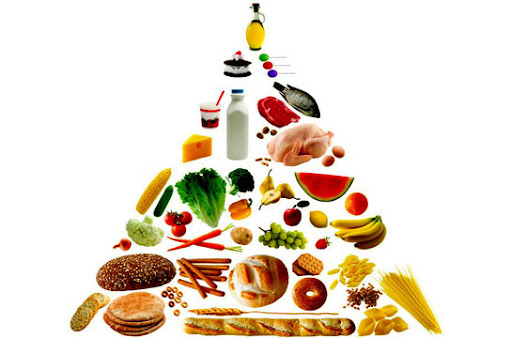 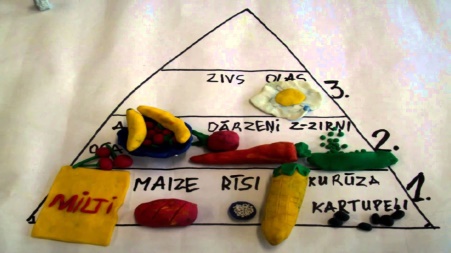 Izvēlas sev vēlamo ēdienu, prot pagatavot to.Mācās ievērot drošības noteikumus strādājot ar galda piederumiem un ievētot  higiēnu.Izvēlēties  no pieejamajiem informatīvajiem materiāliem (bukleti, reklāmas ar pārtikas produktiem) un izgriezt dažādas formas siluetus. Uzlīmēt uz gatavas pamatnes._________________________Nostiprina veltnēšanas un saplacināšanas iemaņas, kā arī garenu formu veltnēšanu un savienošanu.Darbojas ar plastisku materiālu, patstāvīgi izvēlēto materiālu. Stāsta par savu ieceri.Vingrinās papīra locīšanā, locījuma vietu nogludina ar pirkstiem, nedaudz piespiež, raugās, lai locījuma līnija būtu taisna un stingra.Loka papīru atbilstoši nosacījumiem.Iesaista bērnus vienkāršu ēdienu pagatavošanas plānošanā.Kopā ar bērniem izpēta recepti, sagādā nepieciešamos produktus.Piedāvā sadalīt darbus un iekārtot savu darba vietu.Jautā par drošības noteikumiem strādājot ar galda piederumiem un par higiēnas ievērošanuPiedāvā izgriezt veselīgas pārtikas attēlus no žurnāliem, bukletiem utt.Mudina izveidot veselīga uztura piramīdu.Seko drošības noteikumu ievērošanu, darbojoties ar šķērēm.Piedāvā bērnam izvēlēties atbilstošas krāsas plastilīnu.Rosina bērnu darboties. Vēro bērna darbību, ja nepieciešams, palīdz.Rosina veidot no papīra augļus un ogas, lokot to atbilstoši nosacījumiem. Demonstrē locīšanas paņēmienus, darbojas kopā ar bērnu.Pievērš uzmanību precizitātei. Vēro bērna darbību, ja nepieciešams, palīdz. Paredz laiku, lai bērns varētu darboties savā tempā, izmēģināt vairākas reizes, līdz izdodas, kā iecerēts, uzslavē par uzmanību un mērķtiecību.Iesūta radošā darba foto.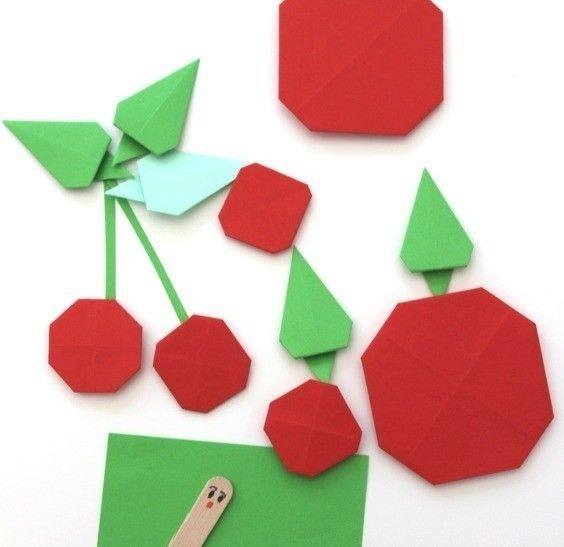 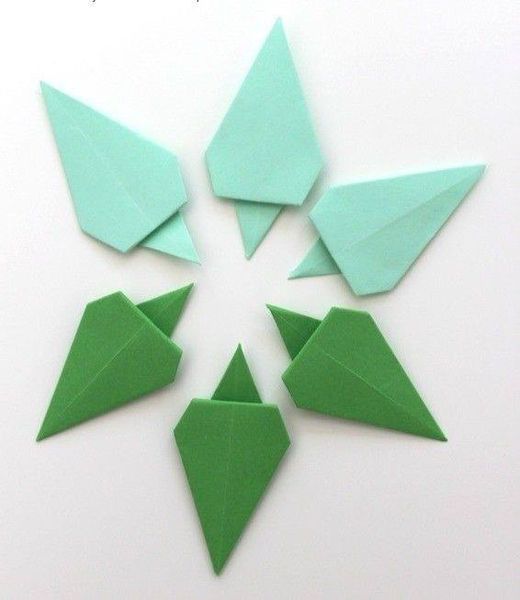 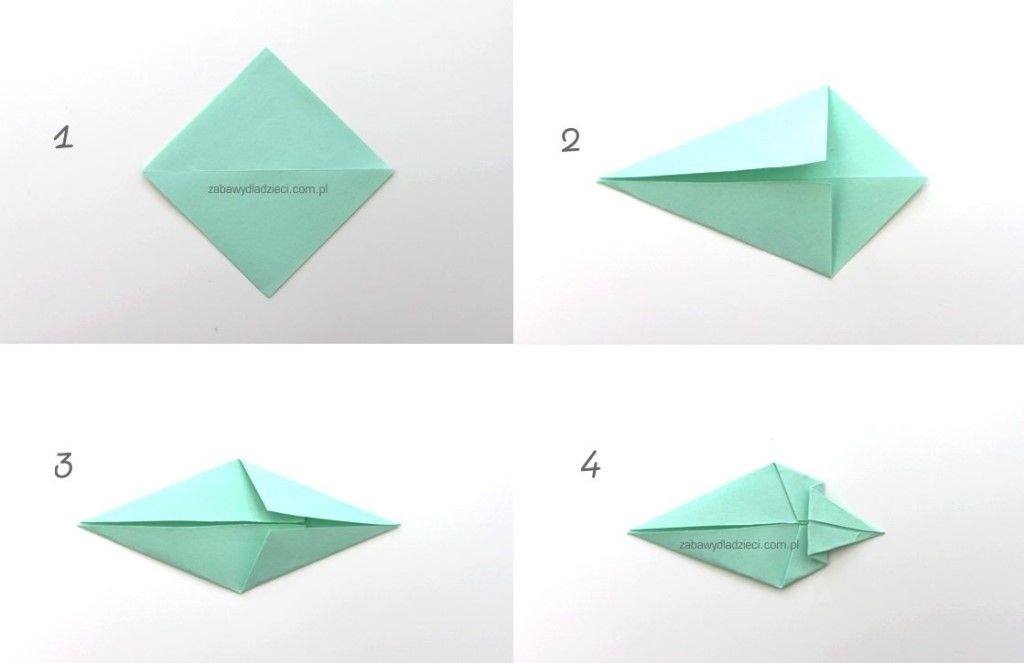 